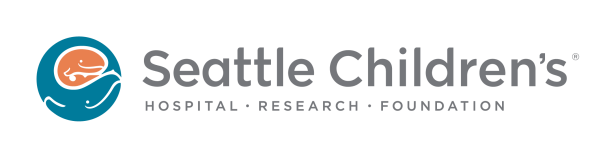 Maternal Fetal Intervention & Surgery Appointment RequestPlease fax to: 206-985-3274. Scheduling phone: 206-987-4137Referral Date: ______________ 		Interpreter needed?  □ No   □ Yes Language ________________________Patient Name: _________________________	DOB: __________________      Due Date: ________________________Patient Phone: ______________________________ 	Alternate Phone: _____________________________________Referral reason/ Dx: ________________________________________________________________________________Desired appointment timeframe:  □ next day □ this week   □ next week   □ Other: ____________________________Name of Referring Provider: _______________________________ 	Practice name: __________________________Referring Provider Phone: _________________________________ 	Fax: ___________________________________Primary OB (if not referring): _______________________________	Practice name: __________________________Primary Provider Phone: _________________________________ 	Fax: ___________________________________Please include with referral: Patient demographics + insurance informationPrenatal panel (Blood type/screen, HIV, Syphilis, Hepatitis B, Rubella) + Any other pertinent lab resultsUltrasound reports + MFM Consult notes + Prenatal historyGenetic counseling notes, pedigree, and test results (if applicable)□ Complex Monochorionic Multiples: Twins:  □ Mo/Di    □ Monoamniotic   Triplets: □Di/Tri       □ Mo/Tri                □ Twin to Twin Transfusion Syndrome (TTTS):       Stage:  □0/early    □1     □2    □3    □4       □ Twin Anemia Polycythemia Sequence (TAPS)       □ Selective Intra-Uterine Growth Restriction (SIUGR) or   □ Placental Share concern       □ Discordant Anomalies:  □ Twin A   □Twin B   Concern: ______________________________________________       □ TRAP sequence□ Amniotic Bands□ Bladder Outlet Obstruction   □ Male fetus   □ Female fetus□ Chest Mass:   □ CPAM   □ Chylothorax    □ Pulmonary Sequestration    □ Other: _____________________________□ Fetal Anemia Due to:  □ Rh Iso-immunization   □ Other: __________________________________________□ Myelomeningocele□ Other or Unknown: ______________________________________________________________________